                                                                                                                                                                      ID#_________                                                                                                                                                                                                 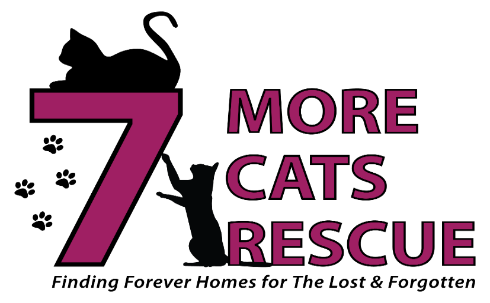 Business # 636-675-8550Pet Chosen__________________________________________    Application Fee________Date____________ Microchip Number__________________________________________How did you hear about us? ___________________________________________________Adopter Info Last_____________________________ First_____________________ DOB_____________Address__________________________________________________________________City_________________________ State___________   Zip________________________Home Number_______________________ Cell________________________________Email Adress______________________________________________________________Household InfoDo you own or rent_______________ If renting are you allowed pets ______________Landlords Contact Info______________________________________________________Number of Adults in home_____________ Number of children in home______________Is anyone in the home allergic to cats? _______ Do you have Pets now______________If so, how many and list them please______________________________________________________________________________________________________________________________________________________________________________________________________________________________________________________________________________                                                                                                                                                 ID#_________                                                                                                                                                                                                 Employment InfoEmployer_________________________ Do you travel for work? _____________________If you travel how long at a time will the cat be alone and do you have plans for care of the cat while you’re gone _____________________________________________________________Personal References1___________________________ Phone____________________ Relationship______________2___________________________ Phone____________________ Relationship______________General QuestionsHave you ever rehomed or relinquished a pet? ________ If so why______________________________________________________________________________________________________If you can no longer care for the cat what are your plans for the cat _______________________ _____________________________________________________________________________Cat Care InformationYou understand that a cat may require up to a few months to adjust to a new home. Are you prepared to allow for this time? _____________If he or she doesn’t seem to adjust what are your plans_____________________________Will your cat be going outside? ___________Will you be declawing your cat? __________A cat can live up to 25 years with the proper care, are you committed to providing a home for the rest of his or her journey? __________Who is your current vet? ________________________ Phone________________________Address____________________________________________________________________Do we have permission to contact your vet, if no this will delay the adoption process? ______BY SIGNING THIS APPLICATION, YOU AGREE TO A WELLNESS CHECK OR VISIT WITHIN 30 DAYS AFTER ADOPTION. THIS IS ONLY TO INSURE YOU AND YOUR NEW FAMILY MEMBER ARE DOING WELL. YOU ALSO AGREE THAT IF YOU HAVE TO GIVE UP YOU PET FOR ANY REASON, YOU WILL CONTACT SEVEN MORE CATS FIRST AND GIVE US RESONABLE AMOUNT OF TIME TO FIND PLACEMENT FOR THE CAT BEFORE YOU REHOME THE CAT YOURSELF. Applicant__________________________________________ Date__________________If you have any question please Taffy Dozar at 636-290-0130 or Eric Wolffe at 314-477-9653